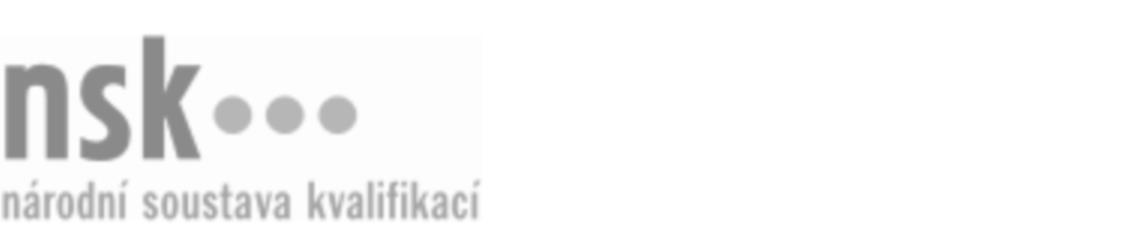 Autorizované osobyAutorizované osobyAutorizované osobyAutorizované osobyAutorizované osobyAutorizované osobyAutorizované osobyAutorizované osobyPracovník/pracovnice pro řádné zacházení s velkými jatečnými zvířaty na porážkách (kód: 29-035-H) Pracovník/pracovnice pro řádné zacházení s velkými jatečnými zvířaty na porážkách (kód: 29-035-H) Pracovník/pracovnice pro řádné zacházení s velkými jatečnými zvířaty na porážkách (kód: 29-035-H) Pracovník/pracovnice pro řádné zacházení s velkými jatečnými zvířaty na porážkách (kód: 29-035-H) Pracovník/pracovnice pro řádné zacházení s velkými jatečnými zvířaty na porážkách (kód: 29-035-H) Pracovník/pracovnice pro řádné zacházení s velkými jatečnými zvířaty na porážkách (kód: 29-035-H) Pracovník/pracovnice pro řádné zacházení s velkými jatečnými zvířaty na porážkách (kód: 29-035-H) Pracovník/pracovnice pro řádné zacházení s velkými jatečnými zvířaty na porážkách (kód: 29-035-H) Autorizující orgán:Autorizující orgán:Ministerstvo zemědělstvíMinisterstvo zemědělstvíMinisterstvo zemědělstvíMinisterstvo zemědělstvíMinisterstvo zemědělstvíMinisterstvo zemědělstvíMinisterstvo zemědělstvíMinisterstvo zemědělstvíMinisterstvo zemědělstvíMinisterstvo zemědělstvíMinisterstvo zemědělstvíMinisterstvo zemědělstvíSkupina oborů:Skupina oborů:Potravinářství a potravinářská chemie (kód: 29)Potravinářství a potravinářská chemie (kód: 29)Potravinářství a potravinářská chemie (kód: 29)Potravinářství a potravinářská chemie (kód: 29)Potravinářství a potravinářská chemie (kód: 29)Potravinářství a potravinářská chemie (kód: 29)Povolání:Povolání:Řezník a uzenář; Pracovník pro řádné zacházení s velkými jatečnými zvířaty na porážkáchŘezník a uzenář; Pracovník pro řádné zacházení s velkými jatečnými zvířaty na porážkáchŘezník a uzenář; Pracovník pro řádné zacházení s velkými jatečnými zvířaty na porážkáchŘezník a uzenář; Pracovník pro řádné zacházení s velkými jatečnými zvířaty na porážkáchŘezník a uzenář; Pracovník pro řádné zacházení s velkými jatečnými zvířaty na porážkáchŘezník a uzenář; Pracovník pro řádné zacházení s velkými jatečnými zvířaty na porážkáchŘezník a uzenář; Pracovník pro řádné zacházení s velkými jatečnými zvířaty na porážkáchŘezník a uzenář; Pracovník pro řádné zacházení s velkými jatečnými zvířaty na porážkáchŘezník a uzenář; Pracovník pro řádné zacházení s velkými jatečnými zvířaty na porážkáchŘezník a uzenář; Pracovník pro řádné zacházení s velkými jatečnými zvířaty na porážkáchŘezník a uzenář; Pracovník pro řádné zacházení s velkými jatečnými zvířaty na porážkáchŘezník a uzenář; Pracovník pro řádné zacházení s velkými jatečnými zvířaty na porážkáchKvalifikační úroveň NSK - EQF:Kvalifikační úroveň NSK - EQF:333333333333Platnost standarduPlatnost standarduPlatnost standarduPlatnost standarduPlatnost standarduPlatnost standarduPlatnost standarduPlatnost standarduStandard je platný od: 27.10.2023Standard je platný od: 27.10.2023Standard je platný od: 27.10.2023Standard je platný od: 27.10.2023Standard je platný od: 27.10.2023Standard je platný od: 27.10.2023Standard je platný od: 27.10.2023Standard je platný od: 27.10.2023Pracovník/pracovnice pro řádné zacházení s velkými jatečnými zvířaty na porážkách,  28.03.2024 10:53:32Pracovník/pracovnice pro řádné zacházení s velkými jatečnými zvířaty na porážkách,  28.03.2024 10:53:32Pracovník/pracovnice pro řádné zacházení s velkými jatečnými zvířaty na porážkách,  28.03.2024 10:53:32Pracovník/pracovnice pro řádné zacházení s velkými jatečnými zvířaty na porážkách,  28.03.2024 10:53:32Pracovník/pracovnice pro řádné zacházení s velkými jatečnými zvířaty na porážkách,  28.03.2024 10:53:32Strana 1 z 2Strana 1 z 2Autorizované osobyAutorizované osobyAutorizované osobyAutorizované osobyAutorizované osobyAutorizované osobyAutorizované osobyAutorizované osobyAutorizované osobyAutorizované osobyAutorizované osobyAutorizované osobyAutorizované osobyAutorizované osobyAutorizované osobyAutorizované osobyNázevNázevNázevNázevNázevNázevKontaktní adresaKontaktní adresa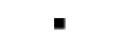 Střední škola Brno, Charbulova, příspěvková organizaceStřední škola Brno, Charbulova, příspěvková organizaceStřední škola Brno, Charbulova, příspěvková organizaceStřední škola Brno, Charbulova, příspěvková organizaceStřední škola Brno, Charbulova, příspěvková organizaceCharbulova 1072/106, 61800 BrnoCharbulova 1072/106, 61800 BrnoStřední škola Brno, Charbulova, příspěvková organizaceStřední škola Brno, Charbulova, příspěvková organizaceStřední škola Brno, Charbulova, příspěvková organizaceStřední škola Brno, Charbulova, příspěvková organizaceStřední škola Brno, Charbulova, příspěvková organizaceCharbulova 1072/106, 61800 BrnoCharbulova 1072/106, 61800 BrnoCharbulova 1072/106, 61800 BrnoCharbulova 1072/106, 61800 BrnoPracovník/pracovnice pro řádné zacházení s velkými jatečnými zvířaty na porážkách,  28.03.2024 10:53:32Pracovník/pracovnice pro řádné zacházení s velkými jatečnými zvířaty na porážkách,  28.03.2024 10:53:32Pracovník/pracovnice pro řádné zacházení s velkými jatečnými zvířaty na porážkách,  28.03.2024 10:53:32Pracovník/pracovnice pro řádné zacházení s velkými jatečnými zvířaty na porážkách,  28.03.2024 10:53:32Pracovník/pracovnice pro řádné zacházení s velkými jatečnými zvířaty na porážkách,  28.03.2024 10:53:32Strana 2 z 2Strana 2 z 2